グリーン購入ネットワーク（GPN）会員シンボルマーク　使用申込書グリーン購入ネットワーク（GPN）事務局長宛「グリーン購入ネットワーク（GPN）会員シンボルマーク使用規定」に従い、以下のとおり、シンボルマークの使用を申し込みます。申込日　　　　年　　月　　日以上をご記入の上、メールまたはFAXにてお送りください。【申込書送付先・問合せ先】グリーン購入ネットワーク（GPN）事務局〒101-0032 東京都千代田区岩本町1-10-5　TMMビル5階TEL：03-5829-6912／FAX：03-5829-6918／E-mail：gpn@gpn.jp20２２04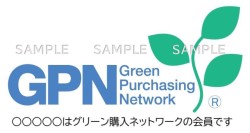 ＊GPN会員であることをアピールし、自らがグリーン購入に取り組んでいることを示します。＊グリーン購入ネットワーク(GPN)会員シンボルマーク使用規定をご一読の上、ご記入ください。貴社・貴団体名担当者部署名担当者部署名担当者名住所　〒　　　－住所　〒　　　－住所　〒　　　－住所　〒　　　－TELTELFAXFAXE-mail（確認用）E-mail（確認用）E-mail（確認用）E-mail（確認用）使用用途（会社案内、環境報告書、名刺など具体的にご記入ください。）使用用途（会社案内、環境報告書、名刺など具体的にご記入ください。）使用用途（会社案内、環境報告書、名刺など具体的にご記入ください。）使用用途（会社案内、環境報告書、名刺など具体的にご記入ください。）使用開始日年　　　　月　　　　日使用開始日年　　　　月　　　　日使用開始日年　　　　月　　　　日使用開始日年　　　　月　　　　日併記する表現：選択肢A～Fのうち、1つをお選びください。A 	○○○（団体名）はグリーン購入ネットワークの会員ですB 	グリーン購入に取り組んでいますC 	グリーン購入に取り組みましょうD 	xxxx（団体名）is a member of the Green Purchasing Network in JapanE 	We practice Green Purchasing.F 	Start Green Purchasing today.併記する表現：選択肢A～Fのうち、1つをお選びください。A 	○○○（団体名）はグリーン購入ネットワークの会員ですB 	グリーン購入に取り組んでいますC 	グリーン購入に取り組みましょうD 	xxxx（団体名）is a member of the Green Purchasing Network in JapanE 	We practice Green Purchasing.F 	Start Green Purchasing today.併記する表現：選択肢A～Fのうち、1つをお選びください。A 	○○○（団体名）はグリーン購入ネットワークの会員ですB 	グリーン購入に取り組んでいますC 	グリーン購入に取り組みましょうD 	xxxx（団体名）is a member of the Green Purchasing Network in JapanE 	We practice Green Purchasing.F 	Start Green Purchasing today.併記する表現：選択肢A～Fのうち、1つをお選びください。A 	○○○（団体名）はグリーン購入ネットワークの会員ですB 	グリーン購入に取り組んでいますC 	グリーン購入に取り組みましょうD 	xxxx（団体名）is a member of the Green Purchasing Network in JapanE 	We practice Green Purchasing.F 	Start Green Purchasing today.使用するシンボルマークの色をお選びください。１．モノクロ２．カラー使用するシンボルマークの色をお選びください。１．モノクロ２．カラー使用するシンボルマークの色をお選びください。１．モノクロ２．カラー使用するシンボルマークの色をお選びください。１．モノクロ２．カラー【必須】使用例（見本）を添付、使用例の名称（印刷物、ウェブサイト見本）をご記入ください。＊マークの配置や大きさのバランス、「併記する表現」の位置等が分かる資料を添付してください。＊見本には、作成中の原稿を含みます。【必須】使用例（見本）を添付、使用例の名称（印刷物、ウェブサイト見本）をご記入ください。＊マークの配置や大きさのバランス、「併記する表現」の位置等が分かる資料を添付してください。＊見本には、作成中の原稿を含みます。【必須】使用例（見本）を添付、使用例の名称（印刷物、ウェブサイト見本）をご記入ください。＊マークの配置や大きさのバランス、「併記する表現」の位置等が分かる資料を添付してください。＊見本には、作成中の原稿を含みます。【必須】使用例（見本）を添付、使用例の名称（印刷物、ウェブサイト見本）をご記入ください。＊マークの配置や大きさのバランス、「併記する表現」の位置等が分かる資料を添付してください。＊見本には、作成中の原稿を含みます。